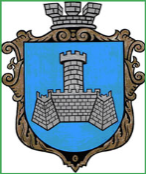 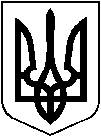   УКРАЇНАм. Хмільник Вінницької областіРОЗПОРЯДЖЕННЯМІСЬКОГО ГОЛОВИВід 04.04. 2018 р.                                                                                        №135-р           Про внесення змін до розпорядження міського голови від 14.03.2018р. №102-р «Про скликання та порядок підготовки 48 сесії міської ради 7 скликання»», зі змінамиВраховуючи те, що пленарне засідання 48 чергової сесії Хмільницької міської ради 7 скликання 04 квітня 2018 року не відбулося через відсутність кворуму, відповідно до Регламенту Хмільницької міської ради, затвердженого рішенням 4 сесії міської ради 7 скликання від 18 грудня 2015 року №44(зі змінами), керуючись ст. 42,59 Закону України "Про місцеве самоврядування в Україні":1. Внести зміни до розпорядження міського голови  від 14.03.2018р. №102-р «Про скликання та порядок підготовки 48 сесії міської ради 7 скликання»», зі змінами, внесеними розпорядженням від 30.03.2018р. №123-р «Про внесення змін до розпорядження міського голови від 14.03.2018р. №102-р «Про скликання та порядок підготовки 48 сесії міської ради 7 скликання», виклавши п.1 в наступній редакції:  «Скликати чергову 48 сесію міської ради 7 скликання 11 квітня 2018 року о 10.00 годині в залі засідань міської ради /2 поверх/».2. Рекомендувати голові  постійної комісії міської ради з питань планування, бюджету, економічного розвитку та підприємництва Кондратовцю Ю.Г. провести засідання постійної комісії 10 квітня 2018 року 0 12.00 годині.3. Розпорядження міського голови від 30.03.2018 р. №123-р «Про внесення змін до розпорядження міського голови від 14.03.2018 р. №102-р «Про скликання та порядок підготовки 48 сесії міської ради 7 скликання»» визнати таким, що втратило чинність.4. Відділу інформаційної діяльності та комунікацій із громадськістю міської ради про місце, дату, час проведення та порядок денний сесії поінформувати громадськість через офіційний веб-сайт міста Хмільника, а секретарю міської ради спільно з відділом організаційно-кадрової роботи міської ради – депутатів міської ради. 5.  Контроль за виконанням цього розпорядження залишаю за собою.  Міський голова	                 			 			С.Б.РедчикС.П. МаташП.В. КрепкийО.В.ТендерисН.П. МазурН.А. БуликоваО.Л. Вонсович